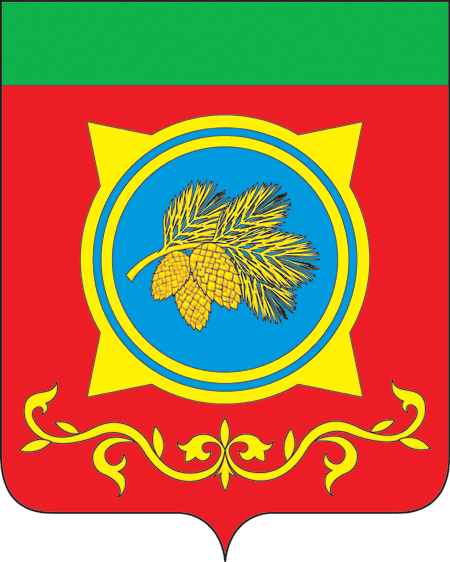 Российская ФедерацияРеспублика ХакасияАдминистрация Таштыпского районаРеспублики ХакасияПОСТАНОВЛЕНИЕ23.10.2019 г.                                          с.Таштып                                              № 542В соответствии с п.25 ч. 1 ст.15 Федерального закона от 6 октября 2003 г. №131-ФЗ «Об общих принципах организации местного самоуправления в Российской Федерации», руководствуясь  п. 25 ч.1 ст. 8, п.3 ч. 1 ст. 29 Устава муниципального образования Таштыпский район от 15.11.2005г., Администрация Таштыпского района постановляет:1. Провести 26 октября 2019 года сельскохозяйственную ярмарку с 09 – 00 по адресу: с. Таштып, ул. Кирово, 12. Утвердить перечень мероприятий по подготовке и проведению сельскохозяйственной ярмарки (прилагается).3.Рекомендовать главам поселений обеспечить явку сельхозтоваропроизводителей, расположенных на подведомственных территориях для участия в сельскохозяйственной ярмарке. 4. Заместителю Главы Таштыпского района по градостроительной, жилищной политике и безопасности жизнедеятельности В.Н.Трофимову организовать и обеспечить немедленное реагирование всех сил и средств Таштыпского районного звена территориальной подсистемы единой государственной системы предупреждения и ликвидации чрезвычайных ситуаций Республики Хакасии на все возникающие кризисные ситуации. 5. Контроль за исполнением настоящего постановления возложить на заместителя Главы Таштыпского района по экономике И.Н. Тохтобина.Глава Таштыпского района                                                          А.А.ДьяченкоПриложениек постановлению Администрации Таштыпского района							 23.10.2019 г. № 542Перечень мероприятий по подготовке и проведениюсельскохозяйственной ярмаркиНачальник общего отдела                                                                        Е.Т. МамышеваО проведении сельскохозяйственной  ярмарки№ Наименование мероприятийОтветственныйСроки исполненияПроведение организационных мероприятий по подготовке и проведению сельскохозяйственной ярмаркиО.В. ЛалетинаоктябрьОрганизация торговых мест для проведения сельскохозяйственной ярмаркиР.Х. Салимов26 октябряОбеспечение охраны правопорядка во время проведения сельскохозяйственной ярмаркиВ.Н. Трофимов26 октябряОбеспечение участия сельскохозяйственных товаропроизводителей на сельскохозяйственной ярмаркеС.А. СултрековГлавы сельсоветов26 октябряОбеспечение контроля за соблюдением санитарных, ветеринарных норм и правил в период проведения ярмаркиГ.Е. СазанаковаЮ.В. Харламов26 октября